4-H MEMBER RECORDYearly Plan and Record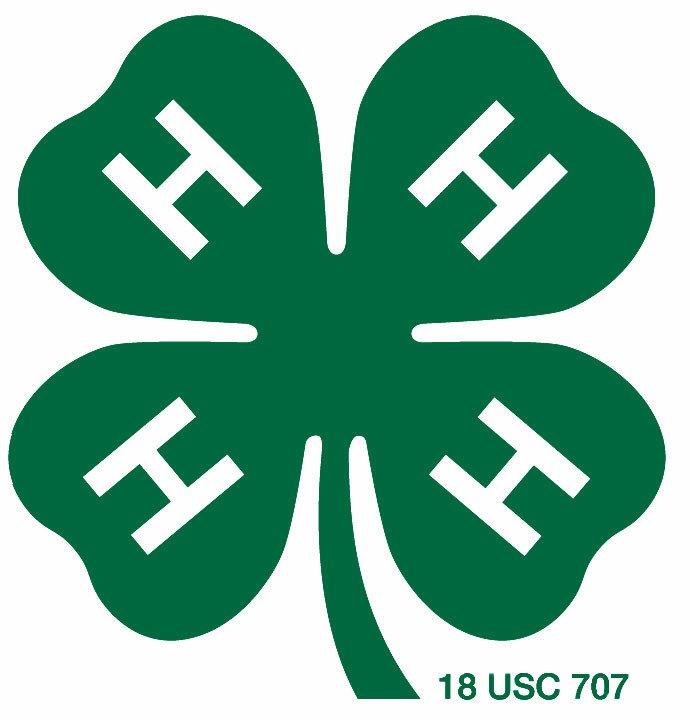 Name:												Address:												City/State/Zip											County:							Date of Birth			4-H Club:												Parent or Guardian Name(s):								